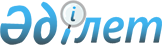 О внесении изменений и дополнения в постановление Правительства Республики Казахстан от 15 июня 2009 года № 906 "Об утверждении Правил определения лимита правительственного долга и долга местного исполнительного органа, лимитов предоставления государственных гарантий и поручительств государства"
					
			Утративший силу
			
			
		
					Постановление Правительства Республики Казахстан от 25 апреля 2016 года № 245. Утратило силу постановлением Правительства Республики Казахстан от 21 июня 2023 года № 492.
      Сноска. Утратило силу постановлением Правительства РК от 21.06.2023 № 492 (вводится в действие по истечении десяти календарных дней после дня его первого официального опубликования).
      Правительство Республики Казахстан ПОСТАНОВЛЯЕТ:
      1. Внести в постановление Правительства Республики Казахстан от 15 июня 2009 года № 906 "Об утверждении Правил определения лимита правительственного долга и долга местного исполнительного органа, лимитов предоставления государственных гарантий и поручительств государства" следующие изменения и дополнение:
      в Правилах определения лимита правительственного долга и долга местного исполнительного органа, лимитов предоставления государственных гарантий и поручительств государства, утвержденных указанным постановлением:
      пункты 3 и 3-1 изложить в следующей редакции:
      "3. Лимит правительственного долга на соответствующий финансовый год формируется исходя из лимита правительственного долга на конец года, предшествующего планируемому финансовому году, общего объема финансирования дефицита республиканского бюджета за счет правительственного заимствования на внутреннем рынке и правительственного заимствования на внешнем рынке в планируемом финансовом году с учетом расчетного курса обмена валют в соответствии с приложением 1 к настоящим Правилам и вносится на рассмотрение Республиканской бюджетной комиссии.
      3-1. Уточнение лимита правительственного долга производится в случаях изменения объема дефицита республиканского бюджета, установленного на планируемый финансовый год, или расчетного курса обмена валют при уточнении республиканского бюджета в течение соответствующего финансового года.";
      дополнить пунктом 3-2 следующего содержания:
      "3-2. Лимит правительственного долга может быть превышен в случае изменения рыночного курса обмена валют по отношению к расчетному курсу тенге к доллару США, предусмотренному в ходе разработки республиканского бюджета на планируемый финансовый год.";
      пункты 6, 7, 8 и 8-1 изложить в следующей редакции:
      "6. В случаях, когда заимствование местными исполнительными органами областей, города республиканского значения, столицы осуществляется в виде получения займов от Правительства Республики Казахстан, лимит долга формируется с учетом заимствования в планируемом финансовом году и объема средств. 
      7. В случаях, когда заимствование местными исполнительными органами города республиканского значения, столицы осуществляется в виде получения займов от Правительства Республики Казахстан и выпуска местными исполнительными органами города республиканского значения, столицы государственных ценных бумаг для обращения на внутреннем рынке для финансирования дефицита бюджета города республиканского значения, столицы, а также в виде выпуска местными исполнительными органами областей, города республиканского значения, столицы государственных ценных бумаг для обращения на внутреннем рынке для финансирования строительства жилья в рамках реализации государственных и правительственных программ: 
      1) лимит долга формируется с учетом представленных местным исполнительным органом области, города республиканского значения, столицы расчетов возможности самостоятельно обслуживать и погашать свои долги;
      2) расчет лимита осуществляется исходя из доходов бюджета местного исполнительного органа области, города республиканского значения, столицы, соответствующих объему налоговых и неналоговых поступлений и поступлений от продажи основного капитала за минусом бюджетных изъятий (далее – собственные доходы).
      8. Центральный уполномоченный орган по государственному планированию по согласованию с центральным уполномоченным органом по исполнению бюджета устанавливает лимит долга местных исполнительных органов областей, города республиканского значения, столицы на планируемый финансовый год по формулам согласно приложению 2 к настоящим Правилам в срок до 15 августа года, предшествующего планируемому.
      8-1. Уточнение лимита долга местных исполнительных органов производится в случае изменения бюджетных параметров, при уточнении республиканского и местного бюджетов в течение соответствующего финансового года.";
      в приложении 2 к указанным Правилам:
      пункты 1, 2 изложить в следующей редакции:
      "1. Лимит долга местных исполнительных органов областей, города республиканского значения, столицы на планируемый период определяется согласно следующей формуле:
      Lslg = Dlg + BdefLg + Ss – Plg, где
      Dlg – долг местного исполнительного органа области, города республиканского значения, столицы на начало планируемого финансового года;
      BdefLg – займы из республиканского бюджета, предоставляемые в планируемом финансовом году для реализации определенных целей в соответствии с бюджетным законодательством;
      Ss – объем государственных ценных бумаг предполагаемых к выпуску местным исполнительным органом области, города республиканского значения, столицы в планируемом финансовом году;
      Plg – объем средств местного исполнительного органа области, города республиканского значения, столицы, направляемых на обслуживание и погашение долга в планируемом финансовом году.
      2. Определяемый лимит должен соответствовать следующему требованию:
      Lslg < MaxL, где
      Lslg – лимит долга местного исполнительного органа области, города республиканского значения, столицы в планируемом финансовом году в отношении к его собственным доходам;
      MaxL – максимальный лимит долга местного исполнительного органа области, города республиканского значения, столицы, который составляет 75 % от объема его собственных доходов.".
      2. Настоящее постановление вводится в действие со дня его первого официального опубликования.
					© 2012. РГП на ПХВ «Институт законодательства и правовой информации Республики Казахстан» Министерства юстиции Республики Казахстан
				
Премьер-Министр
Республики Казахстан
К. МАСИМОВ